الموصلات الاوميةمميزة الموصلات الاوميةننجز التركيب التجريبي جانبه حيث الموصل الاومي R=1000  نغير التوتر بين مربطي المولد  القابل للضبط  و بالنسبة لكل قيمة للتوترU بين مربطي الموصل الاومي  نسجل قيمI   شدة التيار الكهربائي الذي يمر فيها.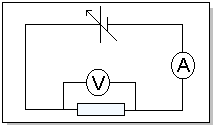 1- خط المنحنى UAB=f(I)2-  اكتب المعادلة الرياضية  للمنحنى 3- اكتب العلاقة UAB و  I  ( قانون اوم )تجميع الموصلات الاوميةنعتبر موصلان أوميان (D1) و (D2) مقاوتا هما R1 و R2 .